                      WYCIECZKA Z HISTORIĄ W TLEPOLACY I WĘGRZY BRATANKOWIE WSPÓLNA DYNASTIA                           BUDAPESZT 24-25 LUTY 2024Wyjazd 4.00 rano			 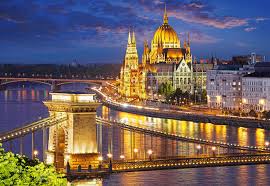 Dzień 1 –  Budapeszt - zwiedzanie miasta – Wzgórze Gellerta (panorama miasta, Cytadela), Wzgórza Zamkowe z Pałacem Królewskim, Plac Kapisztran oraz spacer ulicami starówki budańskiej – Kościół Króla Macieja, Baszty Rybacka, Plac Millenium i Zamek Vajdahunyad – kompleks budowli w różnych stylach architektonicznych, Stara Hala Targowa,Ulica Vaczi - czas wolny, nocleg.Dzień 2 -  śniadanie, dalsze zwiedzanie Budapesztu, zobaczymy Plac Millenium i Zamek Vajdahunyad – kompleks budowli w różnych stylach architektonicznych Stara Hala Targowa, Ulica Vaczi, Katedra św. Stefana, Dzielnica Żydowska, Parlament w drodze powrotnej, obiad z degustacją win, powrót do Polski.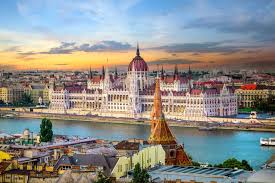 Cena 600 zł w tym transport, nocleg 1 x hotel*** z BB śniadanie, obiadokolacja z degustacją win, ubezpieczenie, opieka pilota – przewodnika 